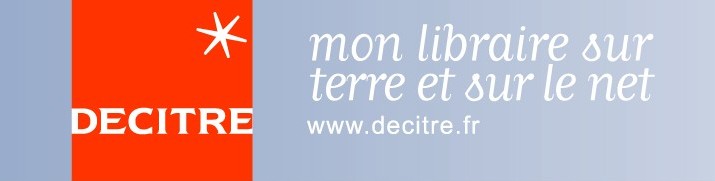 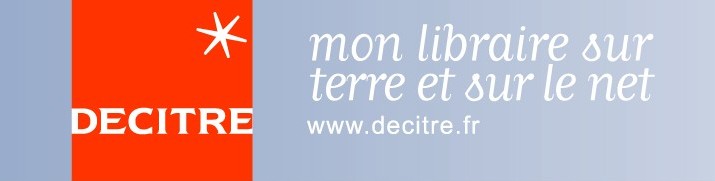 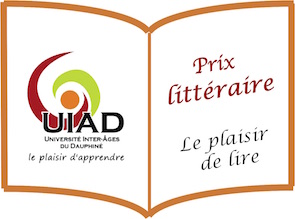 Devenez membre du jury du prix littéraire de l’UIADAfin de multiplier les échanges entre les différentes disciplines, l’UIAD organise à nouveau, en partenariat avec la librairie DECITRE, un prix littéraire.Nous voulons valoriser et faire découvrir le plaisir de lire, et cela concerne toutes les disciplines de l’UIAD. L’objectif est de constituer, à partir de candidatures spontanées des adhérents, un jury composé de 12 membres appartenant à l’UIAD et un membre appartenant à la librairie DECITRE. Ils auront à choisir un livre parmi les 7 à 9 romans que nous leur proposerons. Les livres sont sélectionnés en privilégiant la multiplicité des cultures et seront mis à la disposition exclusive du jury au centre de documentation de l’UIAD à Belmont.Les candidats retenus en seront avertis au plus tard le 08/11/2020.  Ils s’engageront à lire les livres avant la délibération du jury qui aura lieu fin mars. Une réunion d’accueil des jurés est prévue fin décembre 2020.  Nous vous remercions pour votre contribution,Cordialement,Marie-Hélène REYComité de pilotage du prix littéraireLes modalités du concours sont à la disposition de tous sur le site www.uiad.fr ou à l’accueil de BelmontRéponse à faire parvenir à MH REY uiadmhrey@yahoo.fr ou à remettre à l’accueil de Belmont avant le 30 novembre 2020.                                             (Dans la mesure du possible, privilégier le courriel)(Vous n’avez pas été retenus les années précédentes ? Représentez votre candidature cette année.Vous avez été juré il y a 2 ans et plus (2015, 2016, 2017, 2018) ? Vous pouvez vous représenter. Notre choix n’est pas un choix de personne mais un choix « d’équilibre » des membres du jury).Candidat  au jury du prix littéraire UIADNom        ___________________       Prénom      ________________   Numéro d’adhérent _____________Courriel  ______________________________________________       Téléphone  ____________________Votre motivation en quelques lignes: 